Dérivation – Fonctions cosinus et sinusRappelsDérivabilité et fonction dérivéeDéfinition – Nombre dérivé est une fonction définie sur un intervalle  de .Soient  et  deux réels tels que  et  appartiennent à .On dit que la fonction    est ………………….  s'il existe un nombre réel , tel que :  .Le réel  est alors appelé le ……………………………. et est noté Définition – Fonction dérivable, fonction dérivéeSoit une fonction  définie sur un intervalle  de .La fonction  si  est dérivable en ……………………..La fonction  définie sur  est appelée la ………………………..Remarques :Une fonction peut être définie en  mais non dérivable en .Par exemple, prenons la fonction racine carrée qui est définie en 0.On a Donc, la fonction racine carrée n’est pas dérivable en 0.Les physiciens expriment une variation à l’aide du symbole . Ainsi, entre  et , elle est notée   et  . On a alors : .On peut noter  également  qui exprime la différentielle de la fonction  en  par rapport à la variable . Cela sert à écarter toute ambiguïté s’il y a d’autres variables.Application de la dérivationDéfinition – Tangente en un point à une courbeSoit une fonction  f dérivable en un nombre réel  appartenant à .Soit  la courbe représentative de dans un repèreLa tangente à la courbe  au point A est la droite ………………………………………………………………………………………………………………………………………………………..Une équation de la tangente à la courbe  au point d’abscisse  est : 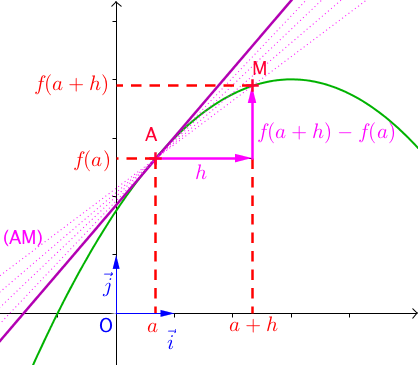 Exemple :On considère la fonction trinôme f définie sur  par .On veut déterminer une équation de la tangente à la courbe représentative de  f  au point A de la courbe d'abscisse 2.Propriétés - Du signe de  aux variations de Remarque« ………………………………………………………………………………………………………………… » signifie que la courbe représentative de  peut admettre …………………………………………….. mais ne peut avoir à aucun endroit la forme ………………………………………………………………..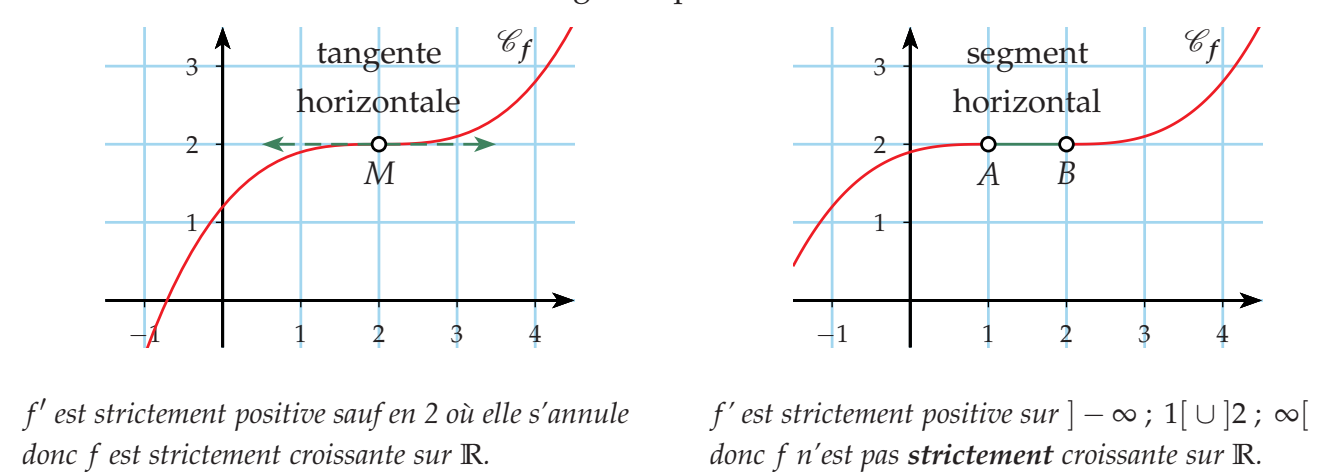 Calcul de dérivéesPropriété - Dérivées des fonctions usuellesExemplesSoit la fonction  f  définie sur  par Soit la fonction f définie sur  par  Propriété - Opération sur les fonctions dérivéesExemplesDérivées de fonctions composéesDans cette partie,  désigne une fonction et  un intervalle.Propriété - Dérivée de PreuveSoit un réel  et un réel  tel que  soit dans . ……..ExemplePropriété – Dérivée de    et  Preuve ……ExemplePropriété – Dérivée de Preuve : ……MÉTHODE 1 - Dériver une fonction composéeOn reconnaît le type de composée (, ,  ou ) et on identifie . On détermine les ensembles de définition et de dérivabilité de la fonction. On calcule  et on applique la formule de dérivation qui convient. ExempleDéterminer les ensembles de définition  et de dérivabilité  de , puis calculer .Propriété (admise)Fonctions cosinus et sinusDéfinition et rappelsSoit  un repère orthonormé direct. Le point , image d’un réel  sur le cercle trigonométrique de centre , a pour coordonnées  où  est le cosinus de  et  est le sinus de . 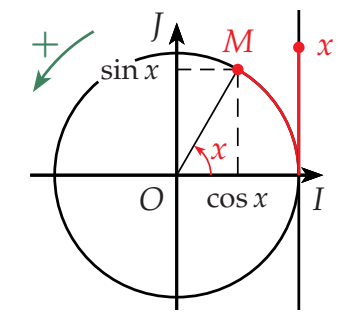 Propriété – Fonction cosinus et sinusPropriétés des fonctions cosinus et sinusDéfinition - Fonction périodiqueDéfinition - Fonctions paire et impaireDéfinition - Fonctions paire et impairePreuve : …..RemarqueDans un repère, les courbes représentatives de  et  « se répètent » tous les .Dans un repère orthogonal, la courbe représentative de  est symétrique par rapport à l’axe des ordonnées et celle de  est symétrique par rapport à l’origine du repère. Dérivabilité et variationsPropriété (admise) - Dérivées des fonctions  et PropriétéPreuve : ……MÉTHODE 2 – Dériver une fonction formée de cos et sinEn général, ce type de fonction définie est dérivable sur . Si ce n’est pas le cas, on établira d’abord les ensembles de définition et de dérivabilité (Méthode 1).ExempleCalculer . L’écrire sous une forme facilitant l’étude de son signe.PropriétéPreuve….MÉTHODE 3 – Étudier une fonction trigonométriqueIl arrive fréquemment qu’une fonction trigonométrique soit périodique et paire ou impaire. Cela amène alors souvent à étudier d’abord la fonction sur un intervalle restreint avant de l’étudier sur un ensemble plus grand.ExempleSoit la fonction  définie sur  par  .  Calculer . Étudier son signe sur . En déduire les variations de  sur . Calculer . En déduire les variations de  sur . Montrer que  est -périodique. Tracer la courbe représentative  de  sur  puis sur . Soit une fonction  définie et dérivable sur un intervalle  de . Si  est strictement positive sur , sauf ………………………………………………………………………………….., ………………………………………………………………………………………………………………………………………………..Si  est strictement négative sur , sauf ………………………………………………………………………………….., ………………………………………………………………………………………………………………………………………………...Si  est nulle sur , alors  …………………………………. On désigne par  l’ensemble de définition de la fonction .Toutes les fonctions du tableau ci-dessous sont dérivables sur  à l’exception de la fonction racine carrée qui n’est pas dérivable en zéro.Soit un réel  et deux fonctions  et  dérivables sur un intervalle .Les fonctions ,    et   sont dérivables sur .Les fonctions  et  sont dérivables sur  sauf là où  s’annule.Si  est dérivable et strictement positive sur , alors  est dérivable sur  et Soit . Si  est dérivable sur  alors :  La fonction  est dérivable sur  et …………La fonction  est dérivable sur  sauf là où  s’annule et …………Soit deux réels  et . Si  est dérivable sur  alors :La fonction  est dérivable là où  et …………….1) 2)  3)   4)Soit  une fonction dérivable sur un intervalle  de  et  une fonction dérivable sur un intervalle  de  telle que pour tout , .La fonction  composée de  suivie de  est dérivable sur , et pour tout  : 0La fonction cosinus, notée , est la fonction définie sur  par .La fonction sinus, notée , est la fonction définie sur  par . Soit  une fonction définie sur  et un réel . est périodique de période  ou est -périodique si, pour tout , Soit une fonction  définie sur un ensemble  symétrique par rapport à 0.Une fonction  est paire si, pour tout , Une fonction  est impaire si, pour tout , ………………..Les fonctions  et  sont La fonction  est ………. et la fonction  est …………... Les fonctions  et  sont dérivables et continues sur .Les variations des fonctions  et  sur  sont données par les tableaux ci-contre.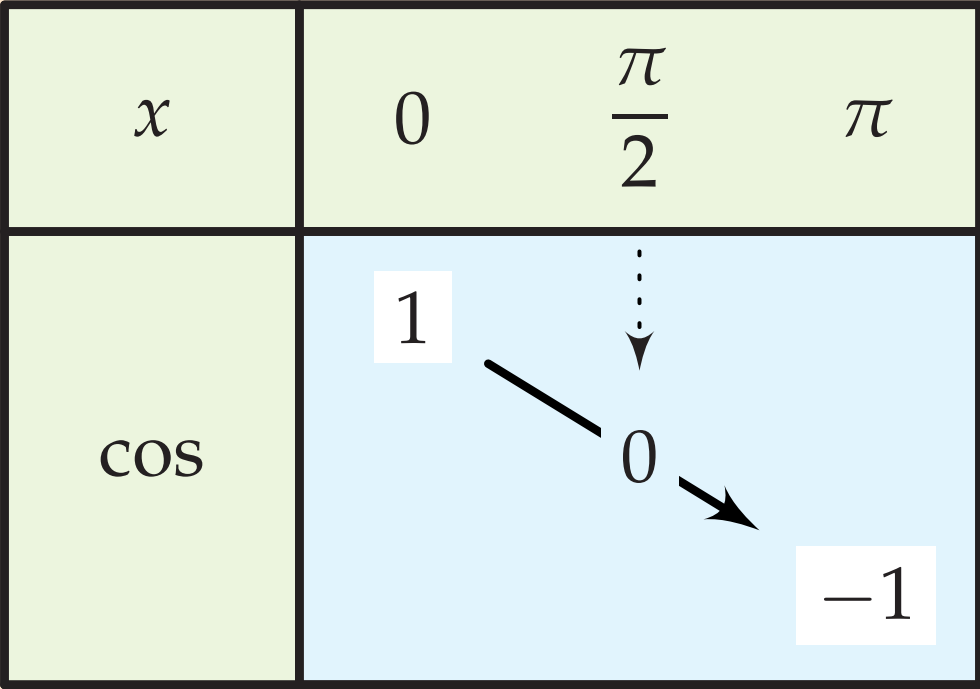 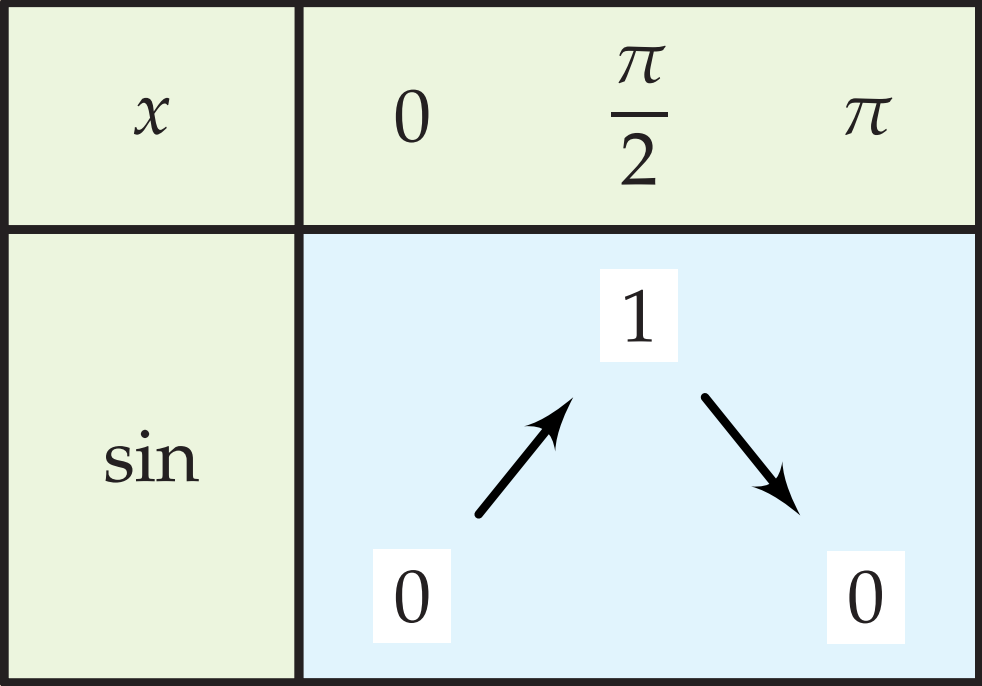 Les courbes représentatives de  et  sont appelées des sinusoïdes.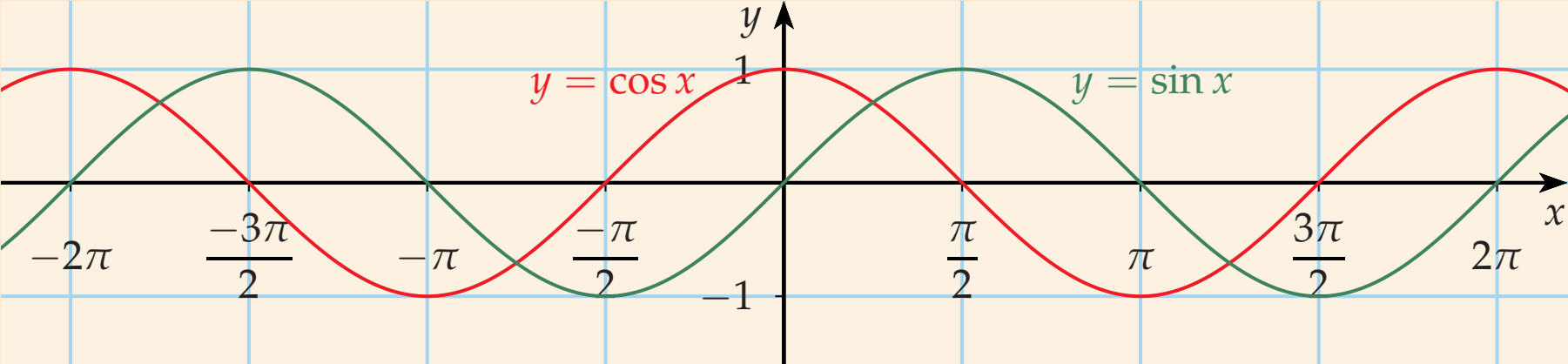 1)  3) 